3. Заполнение бланка ответов № 2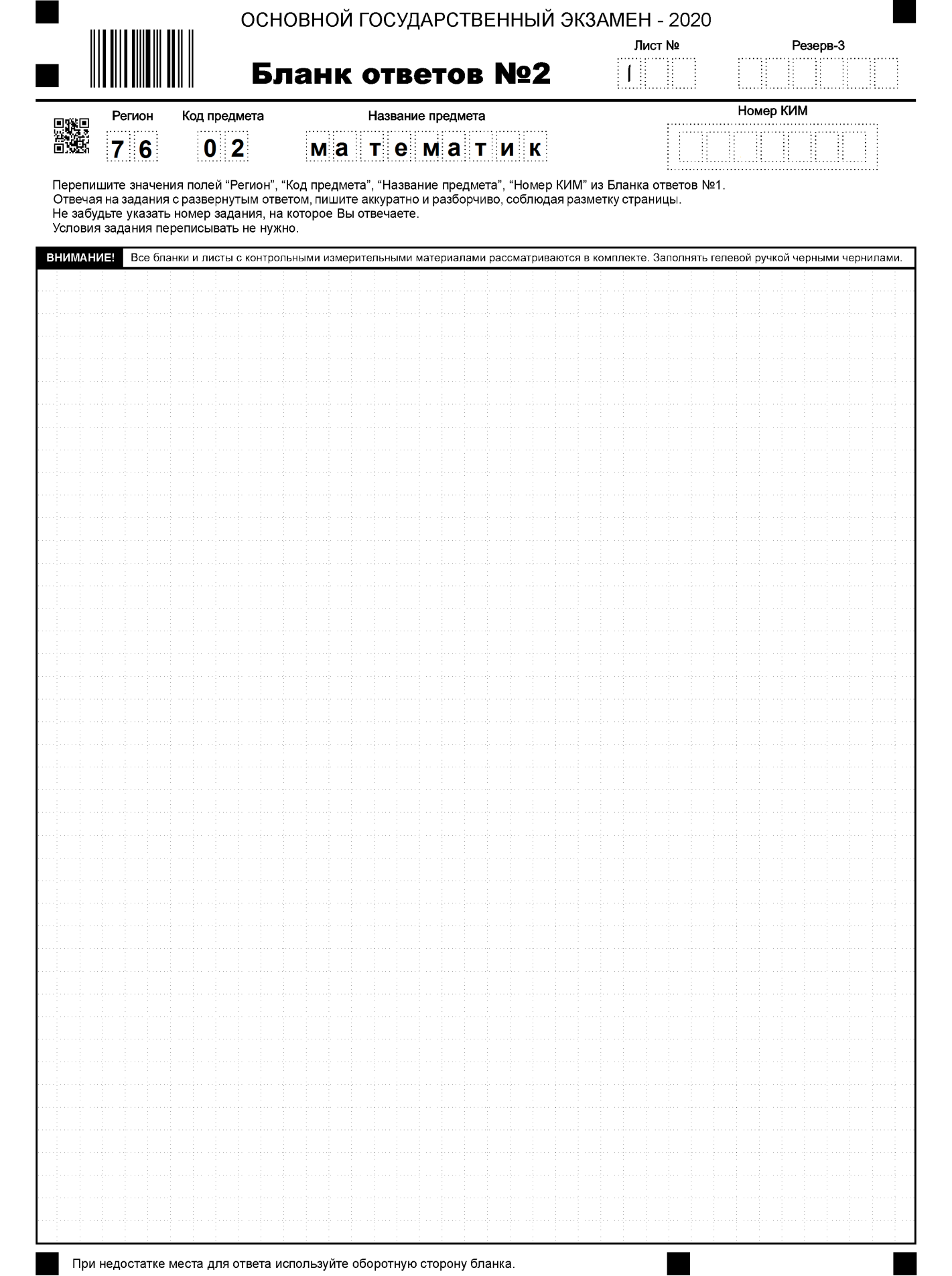 Рис. 2 Бланк ответов №2 по математикеБланк ответов № 2 предназначен для записи ответов на задания с развернутым ответом. Бланк ответов № 2 – двусторонний.Верхняя часть лицевой стороны бланка – регистрационная, уже заполнена типографским способом. Поле «Резерв – 3» не заполняется.Основную часть бланка занимает область записи ответов на задания с развернутым ответом. В этой области внутри границ участник ОГЭ вносит ответы на соответствующие задания строго в соответствии с требованиями инструкции к КИМ и к отдельным заданиям КИМ. При недостатке места для ответов на лицевой стороне бланка ответов № 2 участник ОГЭ должен продолжить записи на оборотной стороне бланка, сделав в нижней части области ответов запись «Смотри на обороте». Запрещается делать какие-либо записи и пометки, не относящиеся к ответам на задания, в том числе содержащие  информацию о персональных данных участника экзамена. При наличии записей и пометок ответы, внесенные в бланк ответов № 2, не проверяются. Приложение 1к приказу департамента образования Ярославской области от 03.04.2020 № 116/01-04